Nursery ProjectIn Nursery our new topic is ‘Nocturnal Animals’. We would like children to complete a project at home to build a home for a nocturnal animal of their choice. We will use these projects as a discussion point to introduce our topic ‘Nocturnal Animals’. It is up to you how you present your nocturnal animal home and the resources you use.  Before starting the project with your child it will be beneficial to discuss and find out the following information:What does nocturnal mean?What animals are nocturnal? Write a list together.What food does each of the nocturnal animals you have listed eat?Where do each of the nocturnal animals you have listed live?How do the features the nocturnal animals have to help them survive at night? Below are some useful links to videos and stories about nocturnal animals:Nocturnal animal video: https://www.bbc.co.uk/bitesize/clips/zsshfg8 Nocturnal animal factsheet: http://www.communication4all.co.uk/Early%20Years%20Themes%203/Nocturnal%20animal%20fact%20pack.pdf  Owl Babies Story: https://www.youtube.com/watch?v=TPQRiSTYFHo Nocturnal animals information for children: https://www.youtube.com/watch?v=zBz3SOGiAYsThe Owl who was Afraid of the Dark Story: https://www.youtube.com/watch?v=LTR7D1HKUHQPercy the Park Keeper Story: https://www.youtube.com/watch?v=u8O4ZaAIMNg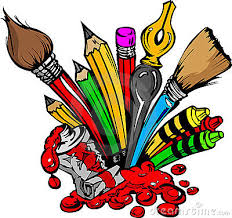 